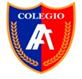 LISTA  DE  ÚTILES  2018  2º  BÁSICOLENGUAJELENGUAJE2 cuadernos cuadriculados 5x5 mm college 100 hoja con forros color rojo.1 forro transparente (libro)2 carpetas con acoclip color rojo (para archivar)1 cuento infantil (idealmente tapa dura)PLAN LECTORPLAN LECTORMATEMÁTICAMATEMÁTICA1 cuaderno cuadriculado 5x5 mm college 100 hojas con forro color azul.2 forros transparentes (libro)1 carpeta con acoclip color azul (para archivar)CIENCIAS NATURALESCIENCIAS NATURALES1 cuaderno cuadriculado 5x5 mm college 100 hojas con forro color verde.1 forro transparente (libro)1 carpeta con acoclip color verde (para archivar)HISTORIAHISTORIA1 cuaderno cuadriculado 5x5 mm college 100 hojas con forro color amarillo.1 forro transparente (libro)1 carpeta con acoclip color amarillo (para archivar)ARTÍSTICA1 cuaderno de croquis college 100 hojas con forro color rosado.ARTÍSTICA1 cuaderno de croquis college 100 hojas con forro color rosado.MÚSICA1 cuaderno cuadriculados 5x5 mm college 100 hojas con forro color morado.MÚSICA1 cuaderno cuadriculados 5x5 mm college 100 hojas con forro color morado.EDUCACIÓN  FÍSICA1 cuaderno cuadriculado 5x5 mm college 100 hojas con forro color naranjo.EDUCACIÓN  FÍSICA1 cuaderno cuadriculado 5x5 mm college 100 hojas con forro color naranjo.FORMACIÓN  CIUDADANA1 cuaderno cuadriculado 5x5 mm college 100 hojas con forro color blanco.FORMACIÓN  CIUDADANA1 cuaderno cuadriculado 5x5 mm college 100 hojas con forro color blanco.TECNOLOGÍA1 cuaderno cuadriculados 5x5 mm college 100 hojas con forro color café.TECNOLOGÍA1 cuaderno cuadriculados 5x5 mm college 100 hojas con forro color café.ORIENTACIÓN1 cuaderno cuadriculado 5x5 mm college 100 hojas con forro transparente.ORIENTACIÓN1 cuaderno cuadriculado 5x5 mm college 100 hojas con forro transparente.CUADERNOS Y ÚTILES DE USO DIARIOEstos materiales deben ser permanentemente renovados por el apoderado para facilitar el correcto desarrollo de las clases.CUADERNOS Y ÚTILES DE USO DIARIOEstos materiales deben ser permanentemente renovados por el apoderado para facilitar el correcto desarrollo de las clases.Estuche con :12 lápices de colores de madera1 goma1 sacapunta1 pegamento en barra1 tijera1 regla de 20 cm2 lápices grafitos1 lápiz bicolor2 destacadores ÚTILES DE USO COMÚN QUE DEBERÁN SER ENTREGADOS EN MARZO A PROFESOR JEFEÚTILES DE USO COMÚN QUE DEBERÁN SER ENTREGADOS EN MARZO A PROFESOR JEFE2 block de dibujo 99 1/83 estuches de cartulinas de colores.1 estuche de papel lustre de colores.1 estuche de goma eva de colores.1 estuche de cartulinas metálicas.1 estuche de papel volantín.1 set de stickers con refuerzo positivo (caritas).1 caja de lápices mina.1 caja de plasticina de 12 colores.1 ula-ula.1 block de hojas cuadriculadas prepicadas tamaño oficio.Todos los cuadernos deben venir correctamente identificados con el nombre del estudiante, curso y asignatura en la parte frontal, al igual que todos los materiales solicitados. Además deben estar correctamente forrados según las indicaciones.Todas las prendas de ropa, especialmente chalecos, chaquetas, parkas, cotonas, delantal, chaquetas de Educación Física, etc., deben estar marcadas con el nombre y apellido del estudiante.Para la clase de Educación Física se solicita que los estudiantes traigan un bolso con sus útiles de aseo personal (toalla de mano, peineta o cepillo, polera de cambio, colonia)Debe presentar, durante el mes de Marzo, un certificado médico extendido por el pediatra en donde se establece que el estudiante se encuentra apto para realizar la clase de Educación Física, ( CARÁCTER OBLIGATORIO) Otros materiales serán solicitados durante el año según las necesidades de cada clase y asignatura.Todos los cuadernos deben venir correctamente identificados con el nombre del estudiante, curso y asignatura en la parte frontal, al igual que todos los materiales solicitados. Además deben estar correctamente forrados según las indicaciones.Todas las prendas de ropa, especialmente chalecos, chaquetas, parkas, cotonas, delantal, chaquetas de Educación Física, etc., deben estar marcadas con el nombre y apellido del estudiante.Para la clase de Educación Física se solicita que los estudiantes traigan un bolso con sus útiles de aseo personal (toalla de mano, peineta o cepillo, polera de cambio, colonia)Debe presentar, durante el mes de Marzo, un certificado médico extendido por el pediatra en donde se establece que el estudiante se encuentra apto para realizar la clase de Educación Física, ( CARÁCTER OBLIGATORIO) Otros materiales serán solicitados durante el año según las necesidades de cada clase y asignatura.